Муниципальное бюджетное общеобразовательное учреждение«Айская средняя общеобразовательная школа»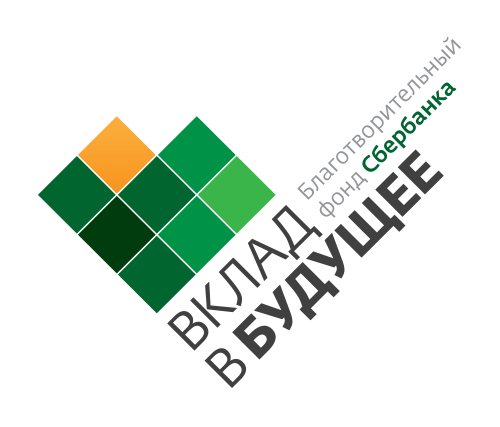 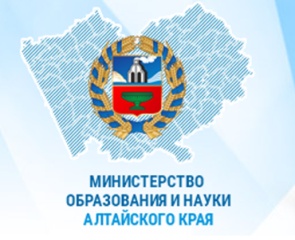 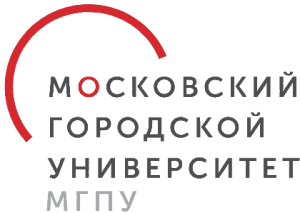 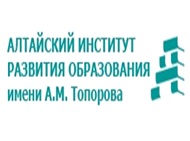 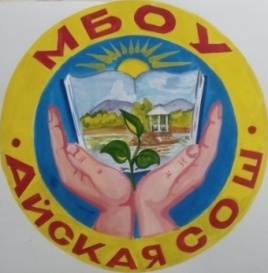 «Социально – эмоциональное развитие младших школьников 
через вовлечение в воспитательную и внеурочную деятельность 
в рамках детско- взрослых общностей 
Ассоциации Больших и Маленьких (АБиМ)» 
(разработка занятия внеурочной деятельности)                                                                                                                     Автор – составитель
                                                                                                                                                     Сапожникова Светлана Петровна,
                                                                                                                                 учитель начальных классовс.Ая, 2021г.Краткая аннотация проекта         Занятие разработано на основе рабочей программы внеурочной деятельности младших школьников «Волшебный мир оригами»  для работы с детьми 2 класса и является  механизмом  интеграции, обеспечения полноты и цельности содержания программ по предметам, расширяя и обогащая их, социально-эмоциональное развитие младших школьников и положительное влияние  на обучающихся.          На занятии внеурочной деятельности обучающиеся изготавливают «Снеговика» в технике оригами в качестве подарков для друзей, родителей, одноклассников.I.Обоснование значимости и актуальности проекта                                                                                         Живописцу требуется холст,                                                                                          Скульптору - необходимо пространство,                                                                                          Для оригами нужен только лист бумаги.                                                                                          Чем больше мастерства в детской руке,                                                                                          тем умнее ребенок.В.А. СухомлинскийСовременное образование, предусматривает развитие у учащихся изобразительных, художественно-конструкторских способностей, нестандартного мышления, творческой индивидуальности, социально-эмоционального, когнитивного и личностного потенциала. Это вооружает детей, будущих взрослых граждан, способностью не только чувствовать гармонию, но и создавать ее в любой иной, чем художественное творчество, жизненной ситуации, в любой сфере деятельности, распространяя ее, и на отношения с людьми, с окружающим миром.Ещё древними учёными, жившими до н. э. в Китае, Японии и Индии была отмечена взаимосвязь речевого развития ребёнка и развития тонких движений его пальцев рук. Эта взаимосвязь обусловлена близостью расположения в головном мозге зоны проекции кисти руки к речевой зоне. Следовательно, развивая кисть руки и пальчики ребёнка, мы активируем развитие речевой зоны. Сегодня уже ни у кого не вызывает сомнения тот факт, что чем проворнее пальчики у ребёнка, тем более развита его речь. Техника оригами же позволяет ребёнку всё «прочувствовать» и «прощупать» пальчиками. Кроме того, доступность бумаги как материала, лёгкость её обработки (способность сохранять придаваемую ей форму) - всё это привлекает детей, а возможность «преобразить» простой листок бумаги вызывает большой интерес.Исходя из вышесказанного, есть все основания рассмотреть технику оригами как самостоятельную педагогическую технологию творческих способностей и художественного вкуса у детей через внеурочную деятельность.Поделки, выполненные в технике оригами, можно эффективно использовать для занятий театральной деятельности, изготовления подарков для друзей, родителей. Многообразие и несложность выполнения позволяет инсценировать сказки, такие как колобок, репка, теремок. Дети с удовольствием готовят атрибуты и персонажей к постановкам. Что может быть интереснее, как создать что - то своими руками и рассказать об этом? Яркие образы персонажей дают возможность использовать их для пересказов и рассказов знакомых детьми произведений и сказок, для собственного сочинительства, развивают диалогическую и монологическую речь детей.Техника оригами помогает детям испытывать свои возможности и проявлять конструктивные, изобразительные, творческие и оформительские способности, развивает точность движений пальцев рук, глазомер, способность работать руками под контролем сознания,  концентрацию внимания, стимулирует развитие памяти, умение следовать устной инструкции,  совершенствует трудовые навыки, учит аккуратности, способствует созданию игровых ситуаций, расширяет коммуникативные способности детей.С бумагой ребенок сталкивается гораздо раньше, чем учится писать, рисовать или читать. Он ее рвет, мнет, непроизвольно пытаясь придать ей необходимую форму.Бумага доступна и дешева. Этот простой материал легко поддается любым изменениям. Его поверхность податлива, хорошо содержит форму. Стало быть, с помощью оригами можно развить у детей фантазию и изобретательность, логику и пространственное мышление, воображение и интеллект. И сделать это можно совершенно незаметно, в игровой форме. Малыши даже не поймут, как освоили сложные математические и геометрические понятия.II.Цели и задачи проекта
           Цель проекта: создание положительных социально – эмоциональных условий для творческого развития личности школьников через освоение техники оригами.           Задачи  проекта:
1)создать условия для доброжелательной и комфортной обстановки на занятии;2)закрепить умения складывания, сгибания, надрезания;3)научить «читать» пооперационную карту;4)развивать художественный вкус, творческие способности и фантазию у детей. Гипотеза проекта: занятия оригами будут способствовать развитию творческих способностей детей через развитие мелкой моторики рук.          Материально-техническое оснащение: белая и цветная бумага, ножницы, клей, фломастеры, технологическая карта пооперационного складывания базовых форм и поделок, предметно-развивающая среда группового помещения, презентация.III.Основное содержание проектаIV.Ресурсы
1.Организационно-технологический компонент среды (УМК «Школа возможностей»), https://catalog.vbudushee.ru/,
2.Уроки 4К, https://youcan.vbudushee.ru/?_ga=2.154633912.1668908355.1608185898-469168155.1608185898,
3.Социальный компонент среды (квадрат эмоций),4. Е. А. Сергиенко, Т. Д. Марцинковская «Социально – эмоциональное развитие детей». Теоретические основы. Москва. Российский учебник. 2019.5.А. В. Макарчук «Социально – эмоциональное развитие детей младшего школьного возраста». Методическое пособие. Москва. Российский учебник. 2019.6.Программы воспитания и социализации МБОУ «Айская СОШ» «Ассоциация Больших и Маленьких» (АБиМ), 
7.Программы развития школы «Школа ключевых компетенций» на 2017-2021 гг., 
8.Основной образовательной программы НОО, ООО, СОО,9.Рабочая программа курса внеурочной деятельности «Волшебный мир оригами».10.Тарабарина Т.И. Оригами и развитие ребенка. - Ярославль: «Академия развития», 1998 г.11.О.Щеглова, А.Щеглова Все об оригами. Оригами от А до Я. Ростов н./Д: Владис: М.: РИПОЛ Классик, 2008. – 416с., с ил.12.О.Мэри, О.Рошин. Оригами. Фигурки животных из бумаги. Издательство «Клуб семейного досуга» Харьков, 2012г.13.Иголкина О.В./Альбом для детского творчества. Оригами/ Издательство «Клуб семейного досуга» Белгород, 2012г.14. Электронные материалы УМК «Социально-эмоциональное развитие детей», https://vbudushee.ru/library/umk-ser-deti-digital/V.Целевая  аудитория
        Проект рассчитан на группу обучающихся начальной школы, с привлечением обучающихся ставшей школы, родителей, педагогов.VII.План реализации проектаПлан-график и сроки реализации проекта с намеченными мероприятиями, указанием дат и ответственныхВ проекте выделены три этапа:Первый – подготовительный предусматривает:- подбор иллюстраций с изображением моделей оригами;- составление презентации;- подбор загадок, разминок по теме занятия;- изготовление образцов поделок оригами;- диагностику детей.  На этом этапе используются техники формирующего оценивания и УМК «Школа возможностей»: «Билет на выход» и «Светофор управления эмоциями». Второй этап – основной:- рассматривание пооперационных схем изготовления поделок в технике оригами;
- занятия по конструированию из бумаги (оригами);- подбор сведений о том, чем являлся снеговик для русского народа в старину;- разработка занятия по теме проекта;
- составление презентации;- проведение занятия «Оригами. Снеговик».    На этом этапе используются техники формирующего оценивания: «Направленная  расшифровка».Третий этап – итоговый:- Рефлексия, самооценка, взаимооценка.- Выставка работ.    На этом этапе используются техники формирующего оценивания и УМК «Школа возможностей» : «Две звезды + одно пожелание», шкала  «Градусник настроения»VIII.Оценочный инструментарий      Оценочным инструментарием являются техники формирующего развития: «Направленная  расшифровка», «Две звезды + одно пожелание», «Градусник настроения».        Инструментом для оценки динамики образовательных достижений является портфолио ученика, выставки, участие в конкурсах.IX.Ожидаемые продукты, результаты и социальный эффектПродукты и результаты:
1)Составлены правила работы в малых группах;
2)Обучающиеся  владеют приёмами работы  с бумагой: складывания, сгибания, надрезания;
3)Самостоятельное изготовление поделки обучающимися с опорой на пооперационную  карту;
4)Изготовленная поделка.Эффекты:
-повышение личностного потенциала участников образовательного процесса;
- расширение возможностей для удовлетворения потребностей детей и их родителей в творческом самовыражении;
-  разностороннее развитие личности ребенка, в том числе развитие эмоционального интеллекта и социальных компетенций; 
- дети должны научиться различным приемам работы с бумагой;
- применять полученные знания и умения в практической деятельности (самостоятельное изготовление поделок);
- проявление творчества при изготовлении поделок;
- применять свои поделки в самостоятельных играх.X. Перспективы дальнейшего развития проекта. 
      Возможность дальнейшего продолжения проекта, расширение контингента участников, составление кейса, проведение мастер - классов для взрослых и детей «АБиМ» МБОУ «Айская СОШ», разработка программы курса внеурочной деятельности «Город мастеров. Волшебный мир оригами» для обучающихся 3 – 4 классов. Формы подведения итогов  реализации данной программы: выставки, конкурсы, фестивали, творческие отчеты и проекты.Этапы занятияДеятельность учащихсяДеятельность учителяМетодический комментарийI.Организационный моментУчащиеся настраиваются на занятие.Приветствую  учащихся.Рано утром я встаю, 
Солнцу, ветру   улыбаюсь 
И при этом, не стесняясь, 
Слово «здравствуй» говорю,
С кем встречаюсь поутру. 
Всем здоровья   я   желаю, 
Никого не обижаю. 
Хватит места на земле 
Людям всем,   животным,   мне. 
Чтоб   земля   моя   цвела, 
Желаю  утром  всем   добра.
Я  желаю  всем удачи –
За работу, в добрый час!Подготовка  к занятию, эмоционально - психологический настрой учащихся на предстоящее занятие.II.Актуализация знанийФронтальная работа учащихся. Учащиеся выполняют уже знакомые действия, отгадывают загадку.  - Отгадайте загадку, какую поделку мы сегодня будем делать.
Появился во двореОн в холодном декабреНеуклюжий и смешнойУ катка стоит с метлой.К ветру зимнему привык наш приятель…(снеговик)Актуализация и контроль степени усвоения опорных для данной темы знаний.
Фронтальная работа
Проблемный методIII.Формулирование  темы  и  постановка  цели  занятияУчащиеся  формулируют  тему  занятия.  (Оригами. Снеговик.)
Определяют  цель:
Научиться делать снеговика, используя технику оригами. - Постарайтесь сформулировать  тему  урока.        
 - Какую  цель  поставим  перед  собой?Проблемный метод
Фронтальная работаIV.Планирование работыРебята  планируют  работу  на  занятии:
1.Повторить, что известно по этой теме.
2.Узнать  новое – познакомиться с техникой изготовления снеговика.
3. Закрепить  умения.
4. Оценить свою работу.
5.Подвести  итоги.- Давайте  спланируем   нашу  работу на уроке.Проблемный метод
Фронтальная работаV. Работа  по  теме  занятия1.Реализация плана. Открытие новых знаний.Учащиеся слушают рассказ, дополняют, задают вопросы, если что – то непонятно. - Снеговик стал символом зимних каникул у детворы и новогодних праздников у взрослых. И никто не задается вопросом, кто, как и когда вылепил первого снеговика? И не многим известно, какой сверхъестественный смысл был у снеговика в прошлом.На Руси же снеговиков лепили с древних языческих времен и почитали как духов зимы. К ним, как и к Морозу, относились с должным уважением и обращались с просьбами о помощи и уменьшении длительности лютых морозов. Кстати, снежные бабы и Снегурочка – это наше, русское достояние. Наши предки верили, что зимними природными явлениями (туманами, снегами, метелями) повелевают духи женского пола. Поэтому, чтобы показать им свое почтение, лепили снежных баб.По христианской легенде, снеговики – это ангелы. Ведь снег – это дар неба. А значит, снеговик – это ангел, который может передавать Богу просьбы людей. Для этого маленького снеговика лепили из свежевыпавшего снега и тихонько шептали ему свое желание. Верили, что как только снежная фигурка растает, желание сразу будет доставлено на небеса и вскоре исполнится.Развивается умение выслушать другого.2.Повторение  ранее  изученного материалаУчащиеся рассказывают, как  делают снеговика из снега.
Учащиеся рассказывают, что снеговика можно сделатьиз пластилина, бумаги, ткани...- Расскажите, как можно сделать снеговика из снега?- Все мы знаем, что снеговика из снега можно сделать так:Снизу самый крупный ком,
Чуть поменьше ком на нём.
Ещё меньше – голова,
Дотянулисяедва.

Глазки- шишки, нос морковка.
Шапочку надели ловко.
Яркий шарф, в руках метла.
И довольна детвора. - Из каких других материалов можно сделать снеговика?  - Вот перед нами на столе бумага. Можно сделать просто аппликацию, но мы постараемся сегодня сделать снеговика в технике – оригами.Фронтальная работа.ФизкультминуткаУчащиеся повторяют за учителем движения.Показываю  упражнения, а ребята всего класса повторяют за  мной.А ну, дружок, скорей, дружок, (дети встают с мест)Кати из снега свой комок  (показывают, как они катят комок)Он превратится в толстый ком
 (показывают какой толстый ком)И станет ком  снеговиком
 (показывают снеговика, рисуя руками)Его улыбка так чиста (все должны улыбнуться)Два глаза, шляпа, нос, метла 
( дотронуться руками до глаза, головы, носа)Но солнце припечет слегка (подняв руки вверх, показать солнце)Увы, и нет снеговика.Упражнения для отдыха.3.Продолжение  реализации   плана. Открытие новых знаний.Учащиеся отвечают на вопрос.Совместно разрабатываем правила работы в малых группах (парах):
1)доброжелательность;
2)слушать друг друга;
3)помогать друг другу;
4)вместе сделать выставкуПоэтапное выполнение работы учащимися с использованием технологической карты и презентации.
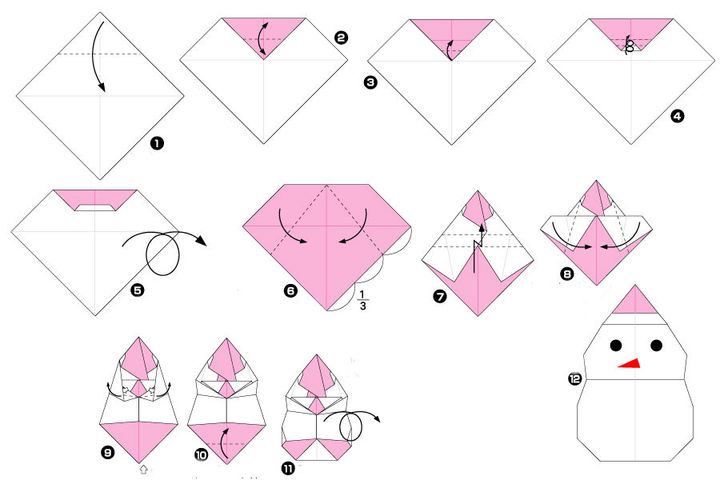  - Что нам необходимо для выполнения работы?
 - Давайте, разработаем правила работы в малых группах.

Показ поэтапного выполнения работы с опорой на технологическую карту  и презентацию.Работа в парах.Контроль степени усвоения опорных для данной темы знаний.ФизкультминуткаУчащиеся повторяют движения  за учителем.Показываю  упражнения, а ребята всего класса повторяют за  мной.Потрудились – отдохнем,
Встанем, глубоко вздохнем.
Руки в стороны, вперед,
Влево, вправо поворот.
Три наклона, прямо встать.
Руки вниз и вверх поднять.
Руки плавно опустили,
Всем улыбки подарили.Упражнения направлены на восстановление плечевого пояса, поясничного отдела, нижних конечностей. 4.Закрепление. Ребята самостоятельно выполняют работу. - А теперь, помогая друг другу, постарайтесь сделать такого же снеговика.Работа в парах.VI. Итог занятия 
1)Ученики отвечают на вопросы учителя,  делают  вывод.
Учащиеся  самостоятельно  работают  с  мини  тестом.
1.Понравился ли вам снеговик, которого вы сделали?
а)да;            б)нет
2.Для  чего учимся делать поделки в технике оригами?
а) чтобы лучше учиться;
б) чтобы делать подарки своими руками для близких и друзей 
3. Как  легче  выполнять работу?
а)слушая объяснение учителя;
б)работая в парах;
в)работая с технологической с картой
1.Понравилось ли вам занятие?
а)да;            б)нет1)Выставка работ.2)Работаем  с  планом  урока,  выясняем,  со  всеми  ли  пунктами  справились.3) – Для  того, чтобы  подвести  итог,  выполните  тест. (Использую  технологию  
«Направленная  расшифровка»)VII. Рефлексия.
5.Самооценка взаимооценка.Ребята  заполняют  шкалу «Градусник настроения» в  листе  самооценки и оценивают работы одноклассников.Оцените  свою  работу  по шкале «Градусник настроения»
Оцените  работу  одноклассника,  используя технику «Две звезды + одно пожелание».Мероприятия, действия, события Содержаниеработы Сроки реализацииОтветственные исполнителиПродукты и результатыЗанятие внеурочной деятельности «Оригами. Снеговик» Технологическая карта занятия, презентация, поделка Август 2020 -  январь 2021 до окончания проекта УчительПрезентационный материал 